ИНФОРМАЦИОННОЕ ПИСЬМО9 апреля 2020 года Казахстанско-Немецкий Университет проводит XII Международную студенческую конференцию «СОВРЕМЕННЫЕ ГЛОБАЛЬНЫЕ ТРЕНДЫ: ВЫЗОВЫ И РИСКИ ДЛЯ ЦЕНТРАЛЬНОЙ АЗИИ».Цель конференции - собрать вместе студентов и магистрантов со всей Центральной Азии для обмена опытом и результатами исследований по всем аспектам глобальных событий и их влиянию на Центральную Азию.Развитие современного общества находится в процессе масштабных перемен и новых глобальных вызовов, связанных с геополитической, финансовой и энергетической нестабильностью, продовольственной, экологической и информационной безопасностью, а также конкуренцией в сфере исследований и технологий.Насколько экономическая и социально-политическая ситуация, сложившаяся в странах Центральной Азии, может позволить говорить о динамичном и устойчивом развитии этих стран в среднесрочной перспективе? Какой должна быть стратегия развития государства на фоне конкуренции мировых и региональных центров силы? Какие возможности и перспективы развития имеет Казахстан перед лицом существующей реальности? Все эти вопросы предлагается обсудить в ходе конференции.Конференция будет проходить в рамках пяти секций:  Секция I	«Трансформация международных отношений в XXI веке»Секция II	«Актуальные проблемы  современной экономики и бизнеса»Секция III         «Логистические, энергетические и экологические тренды»Секция IV          «Современные цифровые тренды»Секция IV          «Дигитализация образования: проблемы и перспективы».Место и время проведения: г. Алматы, Казахстанко–Немецкий Университет, проспект Назарбаева, 173.Начало регистрации:  09:30.Открытие конференции: 10:00.Рабочие языки конференции: казахский, русский, английский. По всем интересующим Вас вопросам обращаться к Тюлюбаевой Динаре Муратбековне, к.т.н., доценту, руководителю отдела науки и инновационной деятельности DKU. Контакты: +7 (727) 355 05 51 (231), tyulyubayeva@dku.kz.Приглашаем студентов, магистрантов принять активное участие и выступить с научным докладом на нашей конференции.УСЛОВИЯ УЧАСТИЯ В XII МЕЖДУНАРОДНОЙ СТУДЕНЧЕСКОЙ КОНФЕРЕНЦИИ DKUФорма участия: очная с презентацией. Участники конференции: студенты, магистранты. Участие, выступление и публикация научных статей в сборнике конференции бесплатно.Этапы:1-этап «Прием заявки и абстракта»: регистрационная форма и абстракт должны быть представлены до 10 марта 2020 г. Критерии: соответствие абстракта заявленной теме и направлению, техническим параметрам, требованиям и целям Конференции. 2-этап «Отборочный»: с 10 по 20 марта 2020 г. Экспертная работа конкурсной комиссии. 3-этап «Feedback»: с 20 по 28 марта 2020 г. Отправка ответа участникам по итогам заседания конкурсной комиссии. 4-этап «Финал»: 9 апреля 2020 г. Презентация отобранных работ на конференции. Абстракт объемом 250-300 слов должен отражать краткое содержание работы, включая цель исследования, гипотезу, методику, новизну исследования и степень самостоятельности, выводы и области практического использования результатов.По итогам заседания конкурсной комиссии каждой секции лучшие заявки будут отобраны для участия в работе конференции. Лучшие проекты будут представлены на конференции и опубликованы в «Сборнике молодых ученых» (электронная версия). Все участники конференции получают сертификаты.Регистрация: для участия в конференции необходимо выслать заполненную регистрационную форму (Приложение I), включая абстракт на языке выступления докладчика до 10 марта 2020 года  указав в теме письма название соответствующей секции. Прием статей для публикации: доклады, рекомендованные к публикации необходимо выслать до 20 марта 2020 года ответственным по секциям. Статья оформляется согласно «Требованиям DKU» (Приложение II).КООРДИНАТОРЫ СЕКЦИЙ:Секция I «Трансформация международных отношений в XXI веке» Ответственное лицо: Иванов Игорь - доцент. Контакты: ivanov@dku.kzСекция II «Актуальные проблемы  современной экономики и бизнеса». Ответственное лицо: Бабич Иван – магистр, преподаватель; Контакты: i.babich@dku.kzСекция III «Логистические, энергетические и экологические тренды».Ответственное лицо: Тюлюбаева Динара – доцент, к.т.н.Контакты: tyulyubayeva@dku.kz Секция IV «Современные цифровые тренды».Ответственное лицо:  Савельева Елена – доцент, к.т.н.Контакты: a.saparov@dku.kzСекция V «Дигитализация образования: проблемы и перспективы». Ответственное лицо: Басанова Сандугаш – магистр, преподаватель.Контакты: bassanova@dku.kzПриложение I 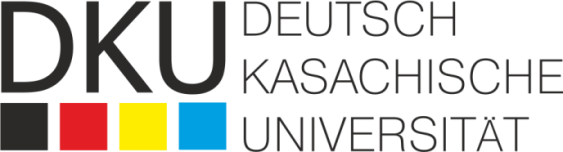 РЕГИСТРАЦИОННАЯ ФОРМАучастника XII Международной студенческой конференции«СОВРЕМЕННЫЕ ГЛОБАЛЬНЫЕ ТРЕНДЫ: ВЫЗОВЫ И РИСКИ ДЛЯ ЦЕНТРАЛЬНОЙ АЗИИ»Алматы, DKU, 9 апреля 2020 г.Приложение IIТРЕБОВАНИЯ К ОФОРМЛЕНИЮ НАУЧНЫХ СТАТЕЙI. Структура научной статьи: Заглавие статьи (по центру, заглавными буквами) (оформить согласно образцу).В правом верхнем углу данные автора/ов статьи (фамилия и имя (полностью), курс, специальность, наименование ВУЗа, E-mail, Ф.И.О. научного руководителя, ученое звание и степень, наименование организации, E-mail. (оформить согласно образцу).Краткая аннотация статьи    Вводная часть, актуальность и новизна. Экспериментальная часть, анализ, обобщение и разъяснение проблематики. Выводы и рекомендации.Литература – (список использованных источников оформить согласно образцу).Образец оформления:ВОЗОБНОВЛЯЕМЫЕ ИСТОЧНИКИ ЭНЕРГОСНАБЖЕНИЯ: ГЛОБАЛЬНЫЕ ТЕНДЕНЦИИАХМЕТОВ Асан студент 4 курса специальности «Логистика»,Казахстанско-Немецкий Университет (DKU)ahmetov@dku.kz Научный руководитель: Иванов И.И.,к.т.н., доцент,Казахстанско-Немецкий Университет (DKU)i.ivanov@dku.kzРезюме/Summary/Түйін/(в зависимости от языка написания статьи)II. Технические параметры оформления научной статьи: Объем – не должен превышать 10 страниц.Шрифт «Times New Roman», кегль – 14. Интервал между строками – одинарный; поля: верхнее и нижнее - 2 см, левое – 3 см, правое – 1,5 см.Заголовки выравниваются по центру, эпиграфы по правому краю, текст статьи по краям, при необходимости отступы. Выделяются «Ж» только заголовок, фамилия и имя автора; «К» - отступления от основного содержания, некоторые примеры и примечания; кавычки оформляются знаком «…».Ссылки на использованный источник по тексту в квадратных скобках с арабской нумерацией, например [1].Образец оформления:ЛИТЕРАТУРА1. Vertrag über die Gründung der Europäischen Gemeinschaft für Kohle und Stahl vom 18. April 1951 // Quelle: BGB1. – 1952 II – S.448-475.2. «Зеленая» экономика: глобальный тренд развития [Электронный ресурс] / Режим доступа: http://www.kazenergy.com/ru/2012-06-20-08-42-46/2012-06-20-13-01-53/9027-l-r-.html (23 сентября 2013)IV. Ответственность. Ответственность за содержание статьи несет автор, редакция оставляет за собой право публикации или отклонения рукописи, а также право редакторской правки. Фамилия, имя На казахском языкеНа русском языкеНа английском языкеСтрана, городМесто учебы (полностью и аббревиатура), факультет, специальность, курсТелефон E-mail Секция (номер и название)Научный руководитель(ФИО, ученая степень и звание, название организации)На казахском языкеНа русском языкеНа английском языкеТема доклада  На казахском языкеНа русском языкеНа английском языкеАбстракт(250-300 слов)Абстракт(250-300 слов)